北京黄城根小学通州校区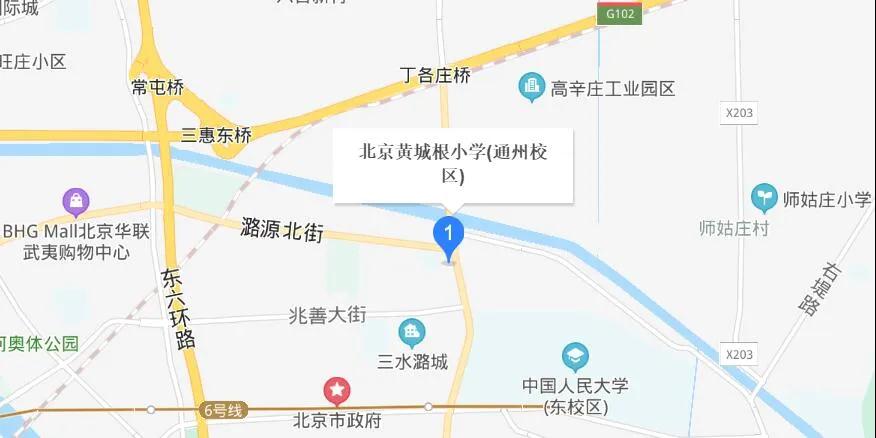 【分流入校】请准考证尾号：0101—3220的考生，从学校南门入校（见下图）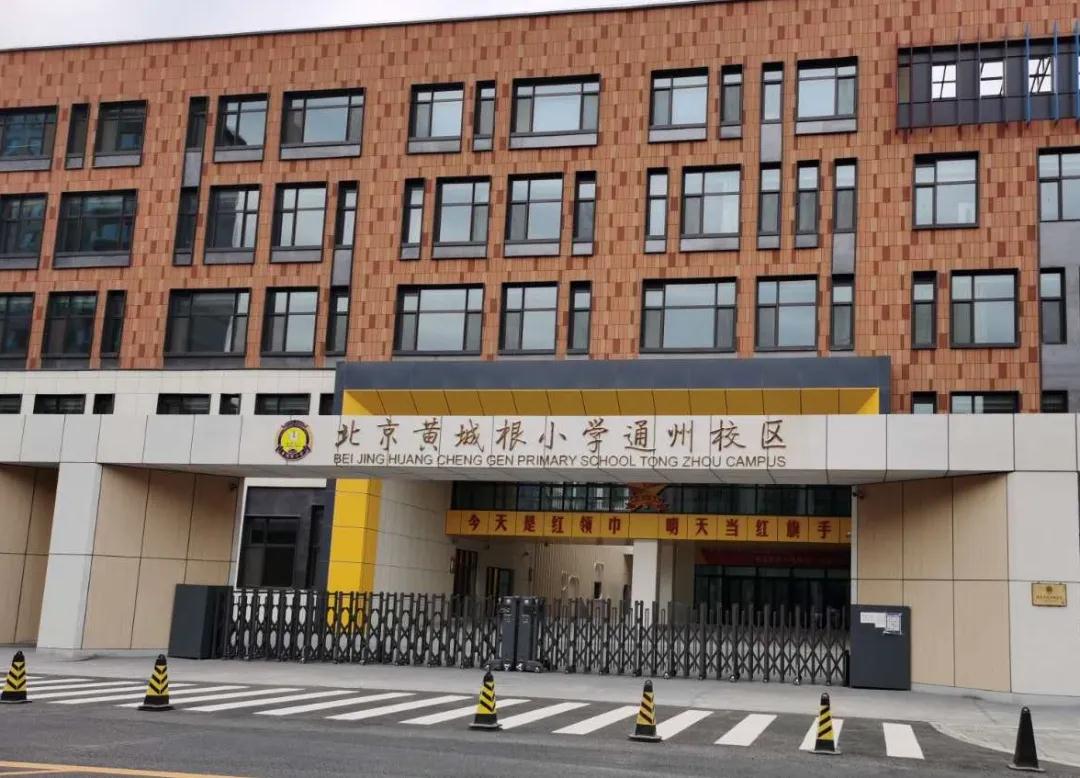 请准考证尾号：3301—5501的考生，从学校北门入校（见下图）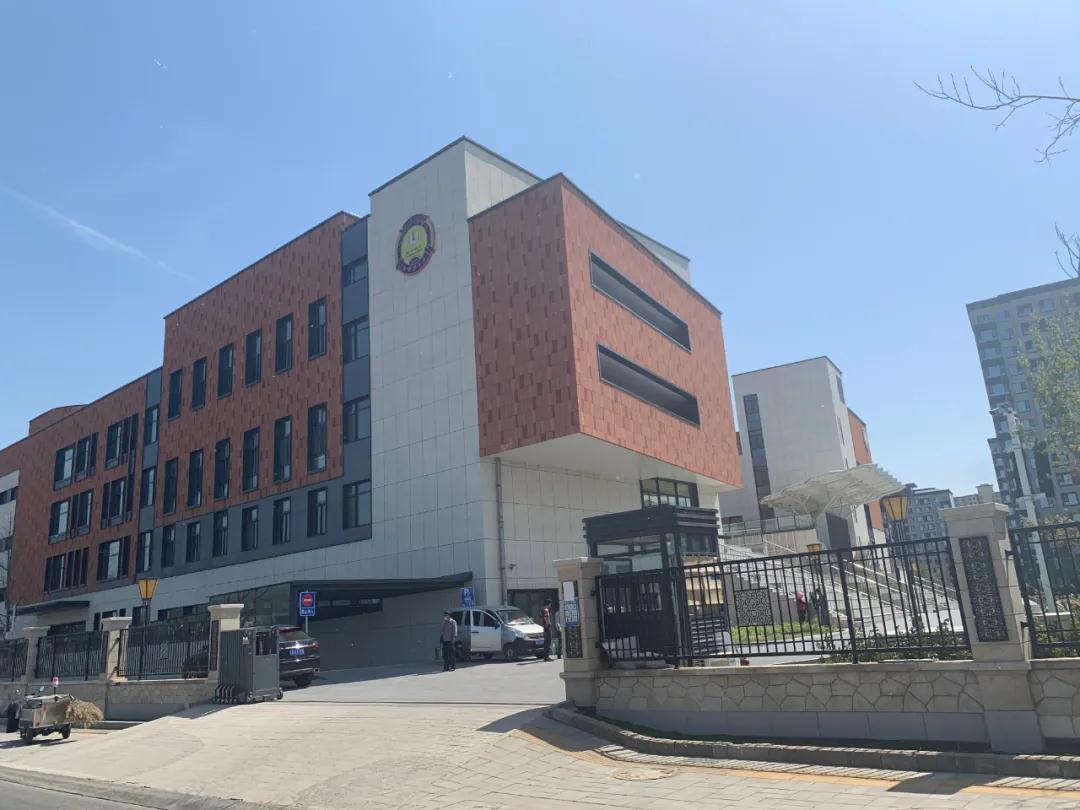 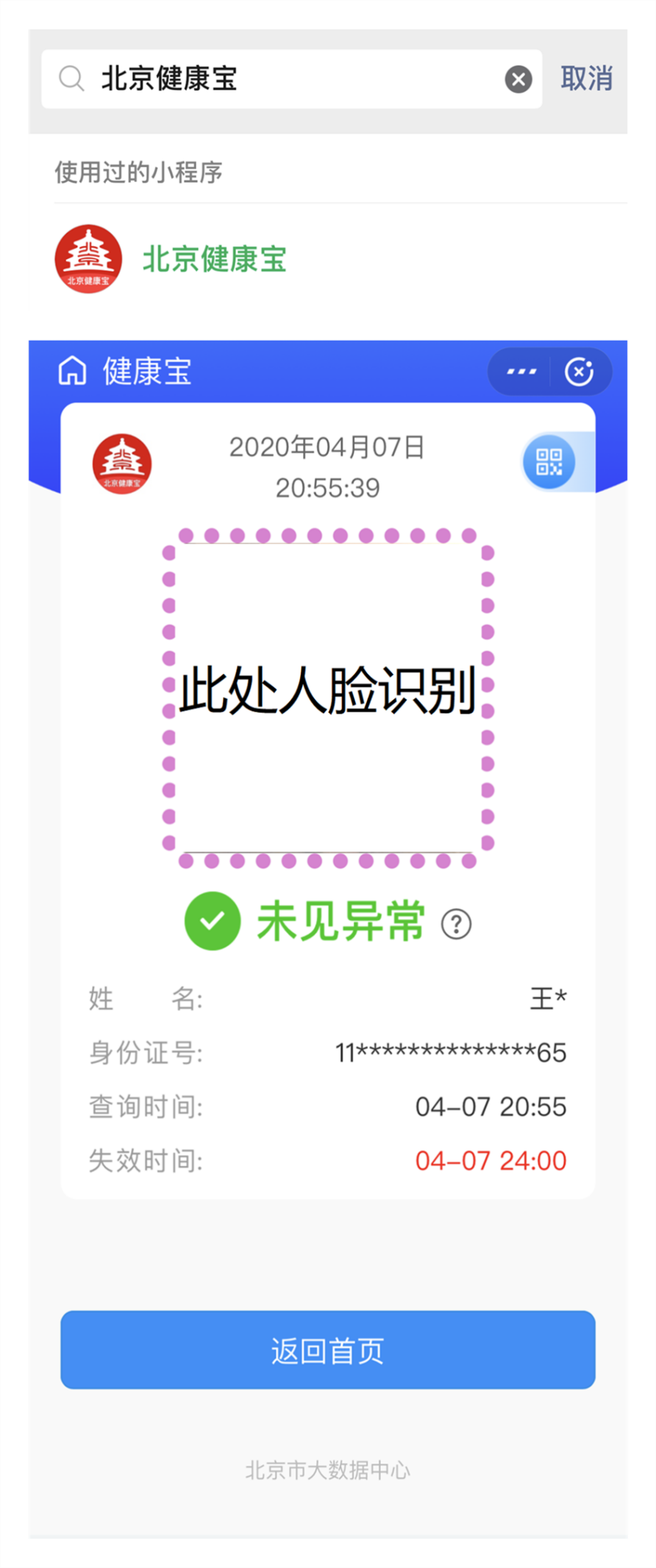 